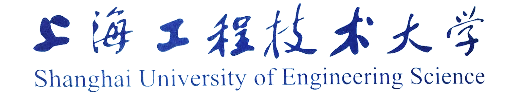 图书信息档案联合党总支2019年第11 次委员会会议记录一、总支就班子问题整改落实讨论整改方案李  军：11月9号，我去参加了学校组织的“不忘初心，牢记使命”主题教育二级党组织领导班子问题整改落实汇报会，汇报内容包括：1.整改问题描述；2.整改措施；3.整改落实后产生的支撑材料清单（体现整改显示度）；4.整改进度分解（明确具体整改时间）；5.整改过程中的问题难点。汇报完成后校领导予以点评，意见建议主要包括以下几个方面：在党的基层建设方面要考虑到统战工作，图书信息档案联合党总支有两个处级干部是党外人士，因此统战工作一定要重视；信息办需要在信息化建设方面多考量一下；档案馆资料的研究、开发、利用校史研究（个人和服务国家战略两个方面）。王  镇：近期我们图书信息档案三个部门也组织了统战人员座谈会，后面也会定期召开，积极发挥统战人员的智库作用，发挥统战工作的协力作用。余  粟：目前信息办在通过对学校各个部门的信息化建设调研，走访学习其他学校信息化建设方案，认真理解学校在信息化建设的发展方向，最终设计学校信息化建设的顶层方案，目前已经形成调研报告。信息办同时正在大力进行一网通办的各项事宜，科研系统、人事系统、财务系统、资产系统、校务管理平台、云盘、研究生管理系统等至少有40个业务流程将于2019年11月底实现一网通办，实现统一身份认证，方便广大师生使用。信息办还启动了校务流程再造需求调研，面向全校征集2020年“一网通办”校务流程项目，为后续实施奠定基础。另外，面向机关各部门的信息管理员举行“一网通办”校务流程项目培训也在同步进行，旨在提升相关人员的信息化素养，促进机关工作人员了解和掌握“一网通办”概念、流程，扩大“一网通办”业务范围。吕  华：目前，档案馆在三全育人指标体系下，为学校开展校史研究提供相应的支撑材料。同时，也制定了数字化档案馆的建设方案，先对利用率高的档案进行数字化加工。李  军：好，那我们三个部门尽快将这些方面的问题及整改措施罗列出来，汇总到问题整改落实表中。图书信息档案联合党总支2019年9月20日会议时间：2019年11月11日   星期一 中午14:00会议时间：2019年11月11日   星期一 中午14:00会议时间：2019年11月11日   星期一 中午14:00会议时间：2019年11月11日   星期一 中午14:00会议时间：2019年11月11日   星期一 中午14:00会议时间：2019年11月11日   星期一 中午14:00会议时间：2019年11月11日   星期一 中午14:00会议时间：2019年11月11日   星期一 中午14:00会议时间：2019年11月11日   星期一 中午14:00会议时间：2019年11月11日   星期一 中午14:00会议时间：2019年11月11日   星期一 中午14:00会议地点：图书馆534会议室会议地点：图书馆534会议室会议地点：图书馆534会议室会议地点：图书馆534会议室会议地点：图书馆534会议室会议地点：图书馆534会议室会议地点：图书馆534会议室会议地点：图书馆534会议室会议地点：图书馆534会议室会议地点：图书馆534会议室会议地点：图书馆534会议室出席人员：李  军徐菁利吕  华王  镇王  镇徐秀秀余  粟余  粟列席人员：高卫卫会议主持： 李  军会议主持： 李  军会议主持： 李  军会议主持： 李  军会议主持： 李  军会议主持： 李  军会议主持： 李  军会议主持： 李  军会议主持： 李  军会议主持： 李  军会议主持： 李  军